به نام ایزد  دانا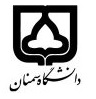 (کاربرگ طرح درس)                   تاریخ بهروز رسانی: 31/01/98              دانشکده     کویرشناسی                                               نیمسال دوم سال تحصیلی 1398-1397بودجهبندی درسمقطع: کارشناسی ارشدمقطع: کارشناسی ارشدمقطع: کارشناسی ارشدتعداد واحد: نظری 2  تعداد واحد: نظری 2  فارسی: مديريت جامع بيابان، قوانين و روابط سازمانيفارسی: مديريت جامع بيابان، قوانين و روابط سازمانينام درسپیشنیازها و همنیازها:-پیشنیازها و همنیازها:-پیشنیازها و همنیازها:-پیشنیازها و همنیازها:-پیشنیازها و همنیازها:-لاتین: integrated desert management, rules and organization relationsلاتین: integrated desert management, rules and organization relationsنام درسشماره تلفن اتاق:شماره تلفن اتاق:شماره تلفن اتاق:شماره تلفن اتاق:مدرس/مدرسین: سید حسن کابلیمدرس/مدرسین: سید حسن کابلیمدرس/مدرسین: سید حسن کابلیمدرس/مدرسین: سید حسن کابلیمنزلگاه اینترنتی:منزلگاه اینترنتی:منزلگاه اینترنتی:منزلگاه اینترنتی:پست الکترونیکی: hkaboli@semnan.ac.irپست الکترونیکی: hkaboli@semnan.ac.irپست الکترونیکی: hkaboli@semnan.ac.irپست الکترونیکی: hkaboli@semnan.ac.irبرنامه تدریس در هفته و شماره کلاس: دوشنبه 10-12برنامه تدریس در هفته و شماره کلاس: دوشنبه 10-12برنامه تدریس در هفته و شماره کلاس: دوشنبه 10-12برنامه تدریس در هفته و شماره کلاس: دوشنبه 10-12برنامه تدریس در هفته و شماره کلاس: دوشنبه 10-12برنامه تدریس در هفته و شماره کلاس: دوشنبه 10-12برنامه تدریس در هفته و شماره کلاس: دوشنبه 10-12برنامه تدریس در هفته و شماره کلاس: دوشنبه 10-12اهداف درس: آشنایی دانشجویان با مفاهیم مدیریت جامع در مناطق خشک، قوانین و کنوانسیون های بین‌المللی مرتبط با بیابان، تحلیل شبکه روابط سازمانی در راستای شیاستگذاری جامع مناطق بیابانیاهداف درس: آشنایی دانشجویان با مفاهیم مدیریت جامع در مناطق خشک، قوانین و کنوانسیون های بین‌المللی مرتبط با بیابان، تحلیل شبکه روابط سازمانی در راستای شیاستگذاری جامع مناطق بیابانیاهداف درس: آشنایی دانشجویان با مفاهیم مدیریت جامع در مناطق خشک، قوانین و کنوانسیون های بین‌المللی مرتبط با بیابان، تحلیل شبکه روابط سازمانی در راستای شیاستگذاری جامع مناطق بیابانیاهداف درس: آشنایی دانشجویان با مفاهیم مدیریت جامع در مناطق خشک، قوانین و کنوانسیون های بین‌المللی مرتبط با بیابان، تحلیل شبکه روابط سازمانی در راستای شیاستگذاری جامع مناطق بیابانیاهداف درس: آشنایی دانشجویان با مفاهیم مدیریت جامع در مناطق خشک، قوانین و کنوانسیون های بین‌المللی مرتبط با بیابان، تحلیل شبکه روابط سازمانی در راستای شیاستگذاری جامع مناطق بیابانیاهداف درس: آشنایی دانشجویان با مفاهیم مدیریت جامع در مناطق خشک، قوانین و کنوانسیون های بین‌المللی مرتبط با بیابان، تحلیل شبکه روابط سازمانی در راستای شیاستگذاری جامع مناطق بیابانیاهداف درس: آشنایی دانشجویان با مفاهیم مدیریت جامع در مناطق خشک، قوانین و کنوانسیون های بین‌المللی مرتبط با بیابان، تحلیل شبکه روابط سازمانی در راستای شیاستگذاری جامع مناطق بیابانیاهداف درس: آشنایی دانشجویان با مفاهیم مدیریت جامع در مناطق خشک، قوانین و کنوانسیون های بین‌المللی مرتبط با بیابان، تحلیل شبکه روابط سازمانی در راستای شیاستگذاری جامع مناطق بیابانیامکانات آموزشی مورد نیاز:امکانات آموزشی مورد نیاز:امکانات آموزشی مورد نیاز:امکانات آموزشی مورد نیاز:امکانات آموزشی مورد نیاز:امکانات آموزشی مورد نیاز:امکانات آموزشی مورد نیاز:امکانات آموزشی مورد نیاز:امتحان پایانترمامتحان میانترمارزشیابی مستمر(کوئیز)ارزشیابی مستمر(کوئیز)فعالیتهای کلاسی و آموزشیفعالیتهای کلاسی و آموزشینحوه ارزشیابینحوه ارزشیابی502510101515درصد نمرهدرصد نمرهبی نام، 1383، برنامه اقدام مقابله با بیابانزایی انتشارات سازمان جنگها مراتع و آبخیزداری کشورقربانی، مهدی و وحید جعفریان، 1395 "شبکه های اجتماعی و مدیریت منابع طبیعی." تهران: انتشارات دانشگاه تهران."United Nations Convention to Combat Desertification in those Countries Experiencing Serious Drought and/or Desertification, Particularly in Africa". United Nations Treaty Collection. Retrieved 26 May 2016.Örjan Bodin (Author, Editor), Prell (Author), Christina Prell (Editor),2011, Social Networks and Natural Resource Management 1st Edition, Kindle EditionCumming, Graeme S., 2011, Spatial Resilience in Social-Ecological Systems, springer.بی نام، 1383، برنامه اقدام مقابله با بیابانزایی انتشارات سازمان جنگها مراتع و آبخیزداری کشورقربانی، مهدی و وحید جعفریان، 1395 "شبکه های اجتماعی و مدیریت منابع طبیعی." تهران: انتشارات دانشگاه تهران."United Nations Convention to Combat Desertification in those Countries Experiencing Serious Drought and/or Desertification, Particularly in Africa". United Nations Treaty Collection. Retrieved 26 May 2016.Örjan Bodin (Author, Editor), Prell (Author), Christina Prell (Editor),2011, Social Networks and Natural Resource Management 1st Edition, Kindle EditionCumming, Graeme S., 2011, Spatial Resilience in Social-Ecological Systems, springer.بی نام، 1383، برنامه اقدام مقابله با بیابانزایی انتشارات سازمان جنگها مراتع و آبخیزداری کشورقربانی، مهدی و وحید جعفریان، 1395 "شبکه های اجتماعی و مدیریت منابع طبیعی." تهران: انتشارات دانشگاه تهران."United Nations Convention to Combat Desertification in those Countries Experiencing Serious Drought and/or Desertification, Particularly in Africa". United Nations Treaty Collection. Retrieved 26 May 2016.Örjan Bodin (Author, Editor), Prell (Author), Christina Prell (Editor),2011, Social Networks and Natural Resource Management 1st Edition, Kindle EditionCumming, Graeme S., 2011, Spatial Resilience in Social-Ecological Systems, springer.بی نام، 1383، برنامه اقدام مقابله با بیابانزایی انتشارات سازمان جنگها مراتع و آبخیزداری کشورقربانی، مهدی و وحید جعفریان، 1395 "شبکه های اجتماعی و مدیریت منابع طبیعی." تهران: انتشارات دانشگاه تهران."United Nations Convention to Combat Desertification in those Countries Experiencing Serious Drought and/or Desertification, Particularly in Africa". United Nations Treaty Collection. Retrieved 26 May 2016.Örjan Bodin (Author, Editor), Prell (Author), Christina Prell (Editor),2011, Social Networks and Natural Resource Management 1st Edition, Kindle EditionCumming, Graeme S., 2011, Spatial Resilience in Social-Ecological Systems, springer.بی نام، 1383، برنامه اقدام مقابله با بیابانزایی انتشارات سازمان جنگها مراتع و آبخیزداری کشورقربانی، مهدی و وحید جعفریان، 1395 "شبکه های اجتماعی و مدیریت منابع طبیعی." تهران: انتشارات دانشگاه تهران."United Nations Convention to Combat Desertification in those Countries Experiencing Serious Drought and/or Desertification, Particularly in Africa". United Nations Treaty Collection. Retrieved 26 May 2016.Örjan Bodin (Author, Editor), Prell (Author), Christina Prell (Editor),2011, Social Networks and Natural Resource Management 1st Edition, Kindle EditionCumming, Graeme S., 2011, Spatial Resilience in Social-Ecological Systems, springer.بی نام، 1383، برنامه اقدام مقابله با بیابانزایی انتشارات سازمان جنگها مراتع و آبخیزداری کشورقربانی، مهدی و وحید جعفریان، 1395 "شبکه های اجتماعی و مدیریت منابع طبیعی." تهران: انتشارات دانشگاه تهران."United Nations Convention to Combat Desertification in those Countries Experiencing Serious Drought and/or Desertification, Particularly in Africa". United Nations Treaty Collection. Retrieved 26 May 2016.Örjan Bodin (Author, Editor), Prell (Author), Christina Prell (Editor),2011, Social Networks and Natural Resource Management 1st Edition, Kindle EditionCumming, Graeme S., 2011, Spatial Resilience in Social-Ecological Systems, springer.منابع و مآخذ درسمنابع و مآخذ درستوضیحاتمبحثشماره هفته آموزشیمدیریت پایدار سرزمین، نگاه کل نگر وبخشی نگر(مفاهیم تئوری ها)1حکمرانی مناطق بیابانی، رویکردهای مدیریتی(دولتی، مشارکتی، جامع)2الگوی پنج سرمایه در مدیریت جامع مناطق بیابانی3تحلیل شبکه(اصول و مفاهیم) انواع شبکه و سازمان4شبکه سیاست گذاری و تحلیل روابط سازمانی5انسجام درون سازمانی و برون سازمانی6شاخص های کمی تحلیل شبکه7تحلیل ذینفعان در مدیریت جامع مناطق بیابانی 8قوانین و مقررات بین المللی مرتبط با بیابان9تفاهم نامه ها و تعهدات بین المللی10موسسات و سازمانهای بین المللی و کنوانسیون ها11کنوانسیون بین المللی تنوع زیستی 12کنوانسیون بین المللی تغییر اقلیم13تشکیلات سازمانی بیابان در ایران14مفاهیم و اصول توانمندسازی جوامع محلی15تاب آوری و ظرفیت سازگاری، آسیب پذیری سیستم های انسانی محیطی16